Предметом деятельности Детского сада является формирование общей культуры, развитие физических, интеллектуальных, нравственных, эстетических и личностных качеств, формирование предпосылок к учебной деятельности, сохранение и укрепление здоровья воспитанников.Режим работы Детского сада:Рабочая неделя – пятидневная, с понедельника по пятницу. Длительность пребывания 
детей в группах – 12 часов. Режим работы групп – с 7:00 до 19:00.II. Система управления организациейУправление Детским садом осуществляется в соответствии с действующим законодательством и Положением ДОУ. Управление Детским садом строится на принципах единоначалия и коллегиальности. Коллегиальными органами управления являются: педагогический совет, общее собрание работников. Единоличным исполнительным органом является руководитель – заведующий.Органы управления, действующие в Детском садуСтруктура и система управления соответствуют специфике деятельности ДОУ.III. Оценка образовательной деятельностиОбразовательная деятельность в Детском саду организована в соответствии с 
Федеральным законом от 29.12.2012 № 273-ФЗ «Об образовании в Российской Федерации», ФГОС дошкольного образования, СанПиН 2.4.1.3049-13 «Санитарно-эпидемиологические требования к устройству, содержанию и организации режима работы дошкольных образовательных организаций».Воспитательно - образовательная работа в ДОУ ведется на основании утвержденной основной образовательной программы дошкольного образования, которая составлена в соответствии с ФГОС дошкольного образования, с учетом основной  образовательной программы дошкольного образования «От рождения до школы» под редакцией Н.Е. Вераксы, Т.С. Комаровой, М.А. Васильевой. По вопросам преемственности ДОУ взаимодействует с СОШ № 3 и СОШ №2 г. Алагир, а также с районным домом культуры, детской поликлиникой, районным домом «Кино».В ДОУ в 2019 году функционировало 4 группы. Из них:младшая группа 3-4 года – 28 детей;средняя группа 4-5 – 28 детей;старшая группа – 5-6 – 29 детей;подготовительная 6-7 – 21 детей.Образовательный процесс в ДОУ построен с учетом возрастных и индивидуальных особенностей воспитанников по основным направлениям: Физическое;Социально-коммуникативное;Познавательное;Речевое;Художественно-эстетическое.Образовательный процесс реализуется через совместную деятельность детей и взрослых, а также через самостоятельную деятельность детей. Содержание образовательного процесса реализуется на основе рабочих программ педагогов. Взаимодействуя с семьями воспитанников, для более качественного воспитания и образования в ДОУ проводятся мероприятия с участием родителей в форме бесед, конкурсов, вовлечения родителей в организацию праздников и досугов, проводимых в ДОУ. Вывод: ДОУ функционирует в соответствии с Законом «Об образовании в РФ» от 26.12.2012г. № 273 – ФЗ и ФГОС дошкольного образования от 17.10.2013г. № 1155.Годовыми задачами в 2019 году являлись:Работа по сохранению и укреплению здоровья детей, обеспечивающая физическое и психологическое здоровье путем внедрения здоровье-сберегающих технологий и совершенствование предметно-развивающей среды ДОУ.Повышение уровня компетентности педагогов с целью улучшения качества образовательного процесса согласно ФГОС ДО.Совершенствование работы педагогов по развитию речи детей посредством использования дидактических игр – чтения художественной литературы и театрализованной деятельности.В ДОУ уровень развития воспитанников анализируется по итогам педагогической диагностики.Формы проведения диагностики:- Диагностические занятия (по каждому разделу программы);- Диагностические срезы;- Наблюдение, итоговые занятия.Так же разработаны диагностические карты освоения основной образовательной программы ДОУ в каждой возрастной группе.Карты включают анализ уровня развития целевых ориентиров воспитанников и качество освоения основных областей. В итоге результаты качества освоения основной образовательной программы ДОУ на конец 2019 г. выглядят следующим образом: В мае 2019г. педагогами ДОУ было проведено обследование воспитанников подготовительной группы на предмет оценки сформированности предпосылок к учебной деятельности в количестве 20 человек. Задания обследования позволили оценить уровень подготовленности детей к учебной деятельности. Результаты педагогического анализа показывают преобладание детей с высоким и средним уровнем развития, что говорит о результативности образовательной деятельности в ДОУ.Количество выпускников ДОУ в 2019 г. составило 20.Большинство воспитанников были готовы к обучению в школе.Востребованность выпускников ДОУ в 2019г.Воспитательная работаВоспитательная работа в ДОУ в 2019 г. строилась с учетом индивидуальных особенностей воспитанников. Использовались разнообразные формы и методы воспитательной работы в тесной взаимосвязи воспитателей, специалистов и родителей. В 2019 г. в ДОУ были проведены следующие мероприятия: - праздник, посвященный Дню защитника отечества (все возрастные группы);- праздники, приуроченные к Международному женскому дню (все возрастные группы);- День победы (все возрастные группы);- неделя осетинского языка (все возрастные группы);- неделя психологии (все возрастные группы);-праздник, посвященный Дню защиты детей (все возрастные группы);- конкурс среди семей воспитанников на лучшую поделку из природного материала (все возрастные группы);- утренники на тему «До свидания, Осень» (все возрастные группы);- спортивные развлекательные мероприятия (все возрастные группы);- новогодние утренники;- конкурс на лучшую новогоднюю поделку среди родителей воспитанников. Педагогический коллектив ДОУ в 2019г. активно принимал участие в разнообразных мероприятиях и конкурсах на муниципальном и республиканском уровне: - районный конкурс «Иры Фидан» (2 место);- районный конкурс «Весенний перезвон» (3 место);- республиканский экологический конкурс «Нам и внукам- 2019» (1 место).Исходя из анализа воспитательной работы ДО на 2019г. можно сделать вывод, что коллектив ДОУ справился с годовыми задачами. Но коллективу необходимо продолжать создавать условия для оздоровительной деятельности и укрепления физического и психологического здоровья детей посредством использования в работе здоровьесберегающих технологий для снижения процента заболеваемости воспитанников ОРВИ. Так же продолжать активную работу по организации предметно- развивающей среды в соответствии с реализуемой образовательной программой и методическому обеспечению воспитательно-образовательного процесса.Дополнительное образованиеВ 2019 г. в ДОУ дополнительные программы не предоставлялись так как ДОУ не удалось наладить контакты с учреждениями дополнительного образования с целью вовлечения детей в разнообразные кружки.IV. Оценка функционирования внутренней системы оценки качества образованияВ Детском саду утверждено положение о внутренней системе оценки качества 
образования от10.04.2015г. Мониторинг качества образовательной деятельности в 2019 
году показал неплохую работу педагогического коллектива по всем показателям, что соответствует среднему уровню. Реализация внутренней системы оценки качества образования осуществляется в ДОУ на основе внутреннего контроля и мониторинга. Внутренний контроль в виде плановых проверок осуществляется в соответствии с годовым планом ДОУ. Результаты контроля оформляются в виде справок, актов, карт наблюдений. Мониторинг, проводимый в ДОУ предусматривает учет и анализ результатов образовательной деятельности для решения задач управления качеством образования. Позже устанавливаются сроки устранения недостатков и сроки проведения дополнительного контроля по устранению недостатков. С целью информирования родителей об организации образовательной деятельности в ДОУ оформлены информационные стенды, уголки для родителей.V. Оценка кадрового обеспеченияДетский сад в 2019г. был укомплектован педагогами согласно штатному расписанию.Педагогический коллектив ДОУ насчитывает 14   педагогов: 1-старший воспитатель;8- воспитателей;1-музыкальный руководитель; 1-воспитатель по родному языку;1-инструктор по физической культуре;1-воспитатель по ИЗО:1-педагог-психолог.Образовательный уровень педагогов.- Высшее педагогическое образование – 11;- Средне-профессиональное – 3;Категория: 3 педагога имеют первую категорию.11 педагогов имеют соответствие занимаемой должности.Соотношение воспитанников, приходящихся на одного педагога в 2019г. составило 1/8,1. В течении 2019 г. педагоги ДОУ повышали квалификацию на базе СОРИПКРО в соответствии с перспективным планом повышения квалификации. Так же педагоги были участниками обучающих вебинаров по актуальным проблемам дошкольного образования России для педагогов образовательных организаций, реализующих образовательные программы дошкольного образования. 5 педагогов приняли участие во Всероссийской олимпиаде руководителей и педагогов дошкольных образовательных организаций «ФГОС дошкольного образования как источник инновационной деятельности в дошкольном образовании». В течении года педагоги принимали активное участие в РМО муниципального уровня.VI. Оценка учебно-методического и библиотечно-информационного обеспеченияВ Детском саду предметом учебно-методического и информационного обеспечения является методический кабинет, где учебно-методический фонд представлен по всем образовательным областям основной общеобразовательной программы. В каждой возрастной группе имеется учебно-методический материал, рекомендованный для планирования воспитательно-образовательной работы в соответствии с обязательной частью ООП.В 2019 году ДОУ пополнил учебно-методический материал к примерной общеобразовательной программе дошкольного образования «От рождения до школы» в соответствии с ФГОС. Так же были приобретены наглядные дидактические пособия: − серии: «Мир в картинках», «Рассказы по картинкам», «Грамматика в картинках» и т.д. − картины для рассматривания, плакаты;− комплексы для оформления родительских уголков.Оборудование и оснащение методического кабинета достаточно для реализации образовательных программ.Информационное обеспечение Детского сада включает:компьютер с принтером; ноутбук-1;проектор мультимедиа-1; музыкальный центр-1.В ДОУ учебно-методическое и информационное обеспечение достаточно для организации образовательной деятельности.VII. Оценка материально-технической базыВ ДОУ оборудованы помещения:− групповые помещения – 4;− кабинет заведующего/ методический кабинет – 1;− музыкальный зал/физкультурный зал – 1;− пищеблок – 1;− прачечная – 1;− медицинский кабинет – 1.При создании предметно-развивающей среды воспитатели учитывают возрастные, 
индивидуальные особенности детей своей группы. Оборудованы групповые комнаты, 
включающие игровую, познавательную, обеденную зоны.В 2019 году Детский сад провел текущий ремонт всего здания. Так же была обустроена детская игровая площадка. В настоящее время состояние помещения детского сада и территории соответствует требованиям к устройству, содержанию и организации режима работы в дошкольных организациях, правилам пожарной 
безопасности, требованиям охраны труда.Результаты анализа показателей деятельности организацииВЫВОДЫАнализ показателей указывает на то, что Детский сад имеет достаточную инфраструктуру, которая соответствует требованиям СанПиН 2.4.1.3049-13 «Санитарно-эпидемиологические требования к устройству, содержанию и организации режима работы дошкольных образовательных организаций» и позволяет реализовывать образовательные программы в полном объеме в соответствии с ФГОС ДО.Детский сад укомплектован достаточным количеством педагогических и иных работников, которые имеют высокую квалификацию и регулярно проходят повышение квалификации, что обеспечивает результативность образовательной деятельности.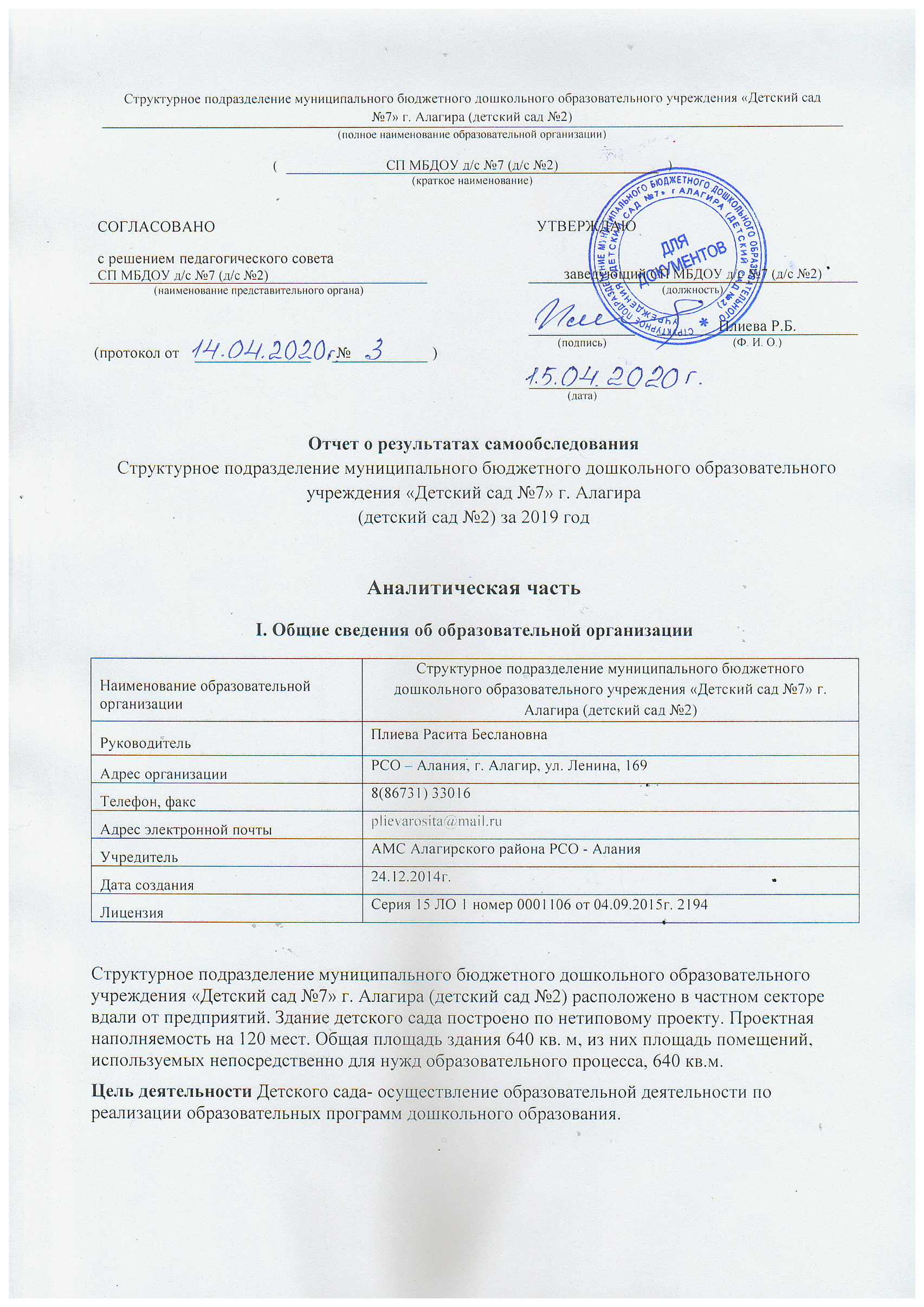 Наименование органаФункцииЗаведующийКонтролирует работу и обеспечивает эффективное 
взаимодействие структурных подразделений организации, 
утверждает отчетные документы 
организации, осуществляет общее руководство ДОУПедагогический советОсуществляет текущее руководство образовательной 
деятельностью Детского сада, в том числе рассматривает 
вопросы:− развития образовательных услуг;− регламентации образовательных отношений;− разработки образовательных программ;− выбора учебников, учебных пособий, средств обучения и 
воспитания;− материально-технического обеспечения образовательного процесса;− аттестации, повышении квалификации педагогических 
работников;− координации деятельности методических объединенийОбщее собрание 
работниковРеализует право работников участвовать в управлении 
образовательной организацией, в том числе:− участвовать в разработке и принятии коллективного 
договора, Правил трудового распорядка, изменений и 
дополнений к ним;− принимать локальные акты, которые регламентируют 
деятельность образовательной организации и связаны с 
правами и обязанностями работников;− разрешать конфликтные ситуации между работниками и 
администрацией образовательной организации;− вносить предложения по корректировке плана мероприятий организации, совершенствованию ее работы и развитию 
материальной базыГруппаВысокий уровень %Средний %Низкий %Младшая15%51%34%Средняя23%41%36%Старшая22%48%30%Подготовительная20%63%17%Подготовительная группаВысокий %Средний %Низкий %Познавательное развитие20%65%15%Уровень коммуникативных качеств68%32%0%Уровень концентрации и переключаемости20%53%27%Уровень развития школьной зрелости15%57%28%Мотивация учебной деятельности32%49%19%Количество выпускников(всего)Образовательная деятельностьОбразовательная деятельностьОбразовательная деятельностьОбразовательная деятельностьКоличество выпускников(всего)СОШ № 2 г. АлагирСОШ№ 3г. АлагирШкола интернат г. Алагирг. Владикавказ2031421ПоказателиЕдиница измеренияКоличествоОбразовательная деятельностьОбразовательная деятельностьОбразовательная деятельностьОбщее количество воспитанников, которые обучаются по программе дошкольного образованияв том числе обучающиеся:человек106в режиме полного дня (8–12 часов)человек106в режиме кратковременного пребывания (3–5 часов)человек0в семейной дошкольной группечеловек0по форме семейного образования с психолого-педагогическим сопровождением, которое организует детский садчеловек0Общее количество воспитанников в возрасте до трех летчеловек0Общее количество воспитанников в возрасте от трех до семи летчеловек106Количество (удельный вес) детей от общей численности воспитанников, которые получают услуги присмотра и ухода, в том числе в группах: человек (процент)100%8–12-часового пребываниячеловек (процент)12–14-часового пребываниячеловек (процент)0круглосуточного пребываниячеловек (процент)0Численность (удельный вес) воспитанников с ОВЗ от общей численности воспитанников, которые получают услуги:человек (процент)по коррекции недостатков физического, психического развитиячеловек (процент)0обучению по образовательной программе дошкольного образованиячеловек (процент)0присмотру и уходучеловек (процент)0Средний показатель пропущенных по болезни дней на одного воспитанникадень7,9Общая численность пед. работников, в том числе количество пед. работников:человек14с высшим образованиемчеловек11высшим образованием педагогической направленности (профиля)человек11средним профессиональным образованиемчеловек3средним профессиональным образованием педагогической направленности (профиля)человек1Количество (удельный вес численности) педагогических работников, которым по результатам аттестации присвоена квалификационная категория, в общей численности педагогических работников, в том числе:человек (процент)21,4%с высшейчеловек (процент)0первойчеловек (процент) 21,4%Количество (удельный вес численности) педагогических работников в общей численности педагогических работников, педагогический стаж работы которых составляет:человек (процент)до 5 летчеловек (процент)35,7%больше 30 летчеловек (процент)14,2%Количество (удельный вес численности) педагогических работников в общей численности педагогических работников в возрасте:человек (процент)до 30 летчеловек (процент)14,2%от 55 летчеловек (процент)21,4%Численность (удельный вес) педагогических и административно-хозяйственных работников, которые за последние 5 лет прошли повышение квалификации или профессиональную переподготовку, от общей численности таких работниковчеловек (процент)90%Численность (удельный вес) педагогических и административно-хозяйственных работников, которые прошли повышение квалификации по применению в образовательном процессе ФГОС, от общей численности таких работниковчеловек (процент)87,5%Соотношение «педагогический работник/воспитанник»человек/человек1/8,1Наличие в детском саду:да/нетмузыкального руководителяда/нетДаинструктора по физической культуреда/нетДаучителя-логопедада/нетНетлогопедада/нетНетучителя-дефектологада/нетНетпедагога-психологада/нетДаИнфраструктураИнфраструктураИнфраструктураОбщая площадь помещений, в которых осуществляется образовательная деятельность, в расчете на одного воспитанникакв. м3,7Площадь помещений для дополнительных видов деятельности воспитанниковкв. м_Наличие в детском саду:да/нетДафизкультурного залада/нетмузыкального залада/нетДапрогулочных площадок, которые оснащены так, чтобы обеспечить потребность воспитанников в физической активности и игровой деятельности на улицеда/нетДа